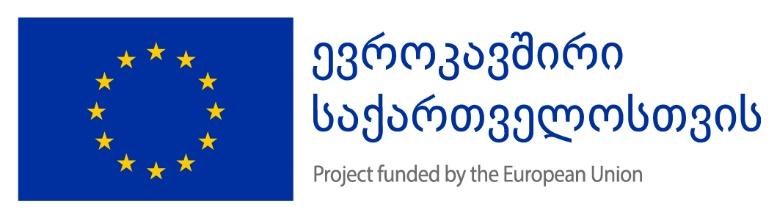 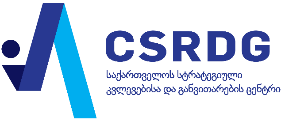 დამწყები სოციალური საწარმოს იდეის განაცხადის ფორმა2022 წ.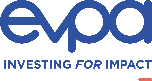 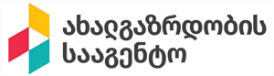 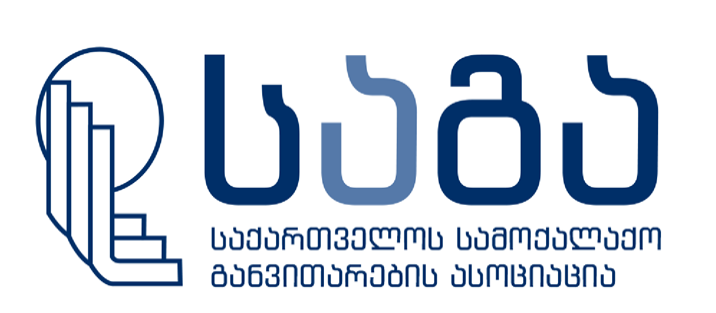 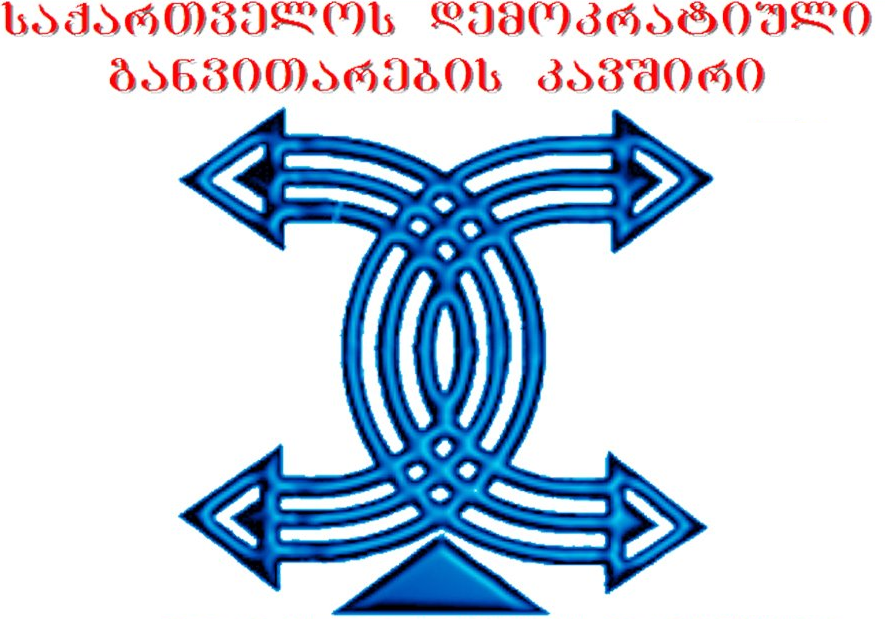 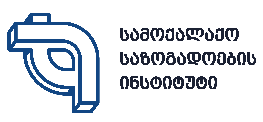 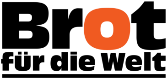 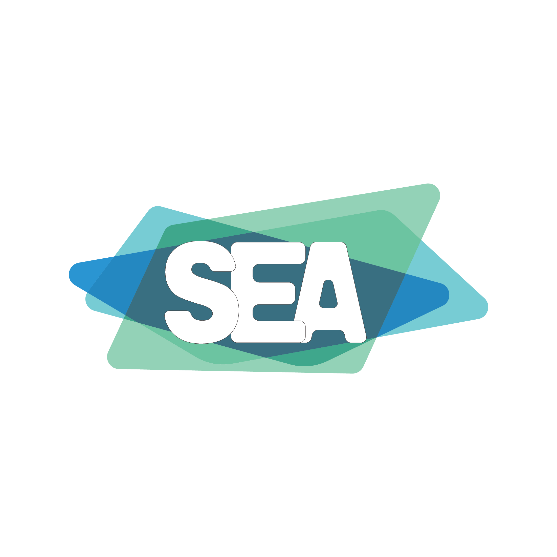 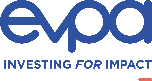 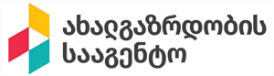 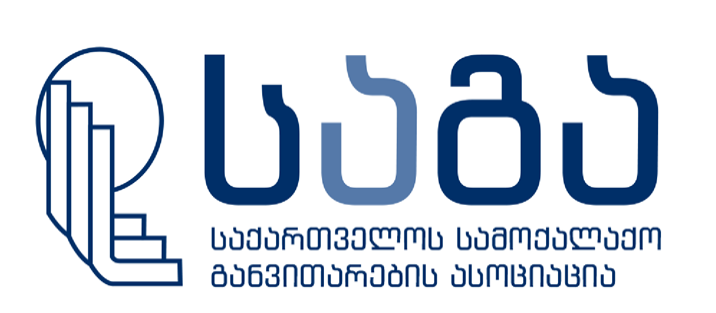 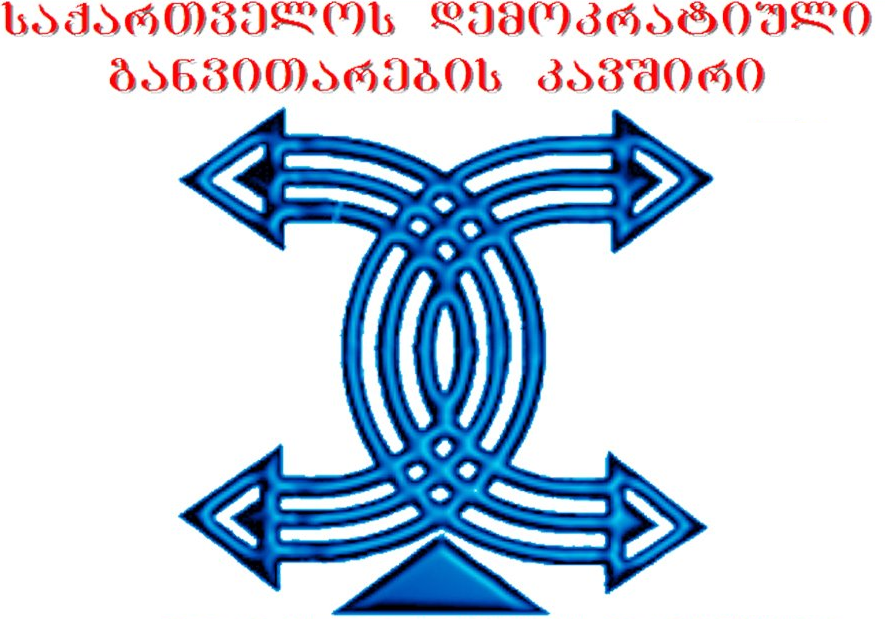 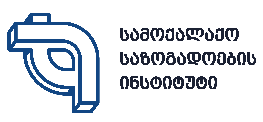 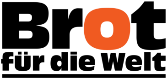 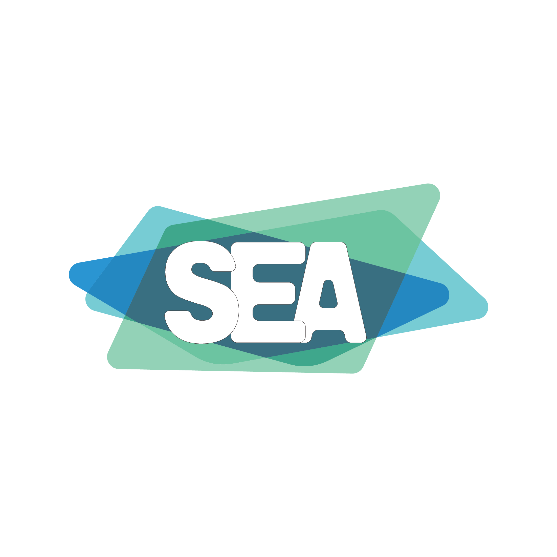 ინფორმაცია საპროექტო განაცხადის წარმდგენის შესახებსოციალური საწარმოს იდეის აღწერა3. მარკეტინგი4.  ბიუჯეტიგისურვებთ წარმატებას! საპროექტო განაცხადის წარმდგენი ორგანიზაციის /საინიციატივო ჯგუფის დასახელება ქართულად და ინგლისურადპროექტის სახელწოდებაქართულად და ინგლისურადპროექტის გეოგრაფიული დაფარვამიუთითეთ პროექტის განხორციელების გეოგრაფიული არეალი - რეგიონი, მუნიციპალიტეტი, ქალაქი ან ცალკეული სოფლები რომელსაც ფარავს პროექტის საქმიანობა. პროექტის დაწყების  თარიღი:რიცხვი/თვე/წელი  - გაითვალისწინეთ სახელმძღვანელო წესებში გაწერილი თარიღებიპროექტის ჯამური ბიუჯეტი ევროშიმოთხოვნილი თანხა ევროშითანადაფინანსების ოდენობა ევროში და წყაროორგანიზაციის/საინიციატივო ჯგუფის დასახელება ქართულად და ინგლისურადორგანიზაციის/საინიციატივო ჯგუფის  ფაქტობრივი მისამართიმიუთითეთ ორგანიზაციის ფაქტიური მისამართი, ასევე მიუთითეთ სათაო ოფისი და პროექტში ჩართული ფილიალი/ფილიალებიც- ასეთის არსებობის შემთხვევაშიორგანიზაციის/საინიციატივო ჯგუფის  იურიდიული მისამართიამ ნაწილს ავსებთ იმ შემთხვევაში თუ ფაქტობრივი მისამართი განსხვავებულია იურიდიულისგანორგანიზაციის/საინიციატივო ჯგუფის შექმნის თარიღიდა იურიდიული სტატუსი (საიდენტიფიკაციო კოდი) ასეთის არსებობის შემთხვევაშიდაწერეთ რეგისტრაციის თარიღი:  რიცხვი/თვე/წელიდა იურიდიული სტატუსი (მაგ. ააიპ)ტელეფონივებ-გვერდი/სოციალური მედიის გვერდის ბმული/ ელ. ფოსტაუფლებამოსილი პირის სახელი, გვარი და პოზიცია ორგანიზაციაში/საინიციატივო ჯგუფში ორგანიზაციის სახელით ხელმომწერი პირის /ხელმძღვანელი პირის სახელი, გვარი და თანამდებობა,  უფლებამოსილი პირის საკონტაქტო ტელეფონი და ელ-ფოსტაორგანიზაციის სახელით ხელმომწერი პირის /ხელმძღვანელი პირის  ტელეფონის ნომერი და ელ-ფოსტაპროექტის განხორციელებაზე პასუხისმგებელი პირის სახელი, გვარი და პოზიცია ორგანიზაციაში/საინიციატივო ჯგუფშიამ ნაწილს ავსებთ იმ შემთხვევაში თუ პროექტის განხორციელებაზე პასუხისმგებელი პირი არის არა ორგანიზაციის ხელმძღვანელი, არამედ სხვა თანამშრომელიპროექტის განხორციელებაზე პასუხისმგებელი პირის საკონტაქტო ტელეფონი და ელ-ფოსტაამ ნაწილს ავსებთ იმ შემთხვევაში თუ პროექტის განხორციელებაზე პასუხისმგებელი პირი არის არა ორგანიზაციის ხელმძღვანელი, არამედ სხვა თანამშრომელიორგანიზაციის  / საინიციატივო ჯგუფის მისია ძირითადი მიზნებიაღწერეთ ორგანიზაციის მისიაორგანიზაციის/საინიციატივო ჯგუფის  ძირითადი საქმიანობის სფეროორგანიზაციის/საინიციატივო ჯგუფის  აქტიური გუნდი ჩამოთვალეთ გუნდის ძირითადი წევრები: სულ მცირე 2 ადამიანი (გარდა იმ თანამშრომლებისა, რომელიც მხოლოდ ტექნიკურ (მძღოლი, დამლაგებელი, IT სპეციალისტი და სხვ) ან ფინანსურ (ბუღალტერი, მოლარე, ფინანსური მენეჯერი) ფუნქციებს ახორციელებენ. თითოეული წევრისთვის მიუთითეთ: სახელი, გვარი, პოზიცია, ძირითადი ფუნქცია ორგანიზაციაში/საინიციატივო ჯგუფში , პერსონალური მიღწევები (თუ ასეთი არსებობს), საკონტაქტო ინფორმაცია.მაგ ასე:  სახელი, გვარი:პოზიციაძირითადი ფუნქცია ორგანიზაციაში:მობ:ელ-ფოსტა:აქვს თუ არა ორგანიზაციას/საინიციატივო ჯგუფს ეკონომიკური საქმიანობის გამოცდილება?(დადებითი პასუხის შემთხვევაში გთხოვთ აღწეროთ არსებული გამოცდილება მიღწეული შედეგები) არაუმეტეს 0.5 გვერდისააქვს თუ არა ორგანიზაციას/საინიციატივო ჯგუფს ეკონომიკური საქმიანობის გამოცდილება?(დადებითი პასუხის შემთხვევაში გთხოვთ აღწეროთ არსებული გამოცდილება მიღწეული შედეგები) არაუმეტეს 0.5 გვერდისაპროექტის მიზნები, ამოცანები!  არაუმეტეს 0.5 გვერდისა• მოკლედ ჩამოაყალიბეთ რაში მდგომარეობს პროექტის მიზანი. • მოკლედ ჩამოაყალიბეთ პროექტის 2-3 ამოცანა.პროექტის მიზნები, ამოცანები!  არაუმეტეს 0.5 გვერდისა• მოკლედ ჩამოაყალიბეთ რაში მდგომარეობს პროექტის მიზანი. • მოკლედ ჩამოაყალიბეთ პროექტის 2-3 ამოცანა.2.1.  პრობლემის აღწერა აღწერეთ, არსებული პრობლემური მდგომარეობა, რომლის გამოც ორგანიზაციამ/საინიციატივო ჯგუფმა გადაწყვიტა სოციალური საწარმოს დაფუძნება  (წარმოდგენილი ინფორმაცია უნდა ეყრდნობოდეს კონკრეტულ ფაქტებს, სტატისტიკურ მონაცემებს, ა.შ) (შეზღუდვა 300 სიტყვა)2.2. სოციალური საწარმოს იდეარაში მდგომარეობს თქვენი სოციალური საწარმოს მისია (სოციალური საწარმოს მისია შესაძლოა განსხვავდებოდეს მისი დამფუძნებელი ორგანიზაციის მისიისგან)? (შეზღუდვა 300 სიტყვა) დეტალურად აღწერეთ თქვენი სოციალური საწარმოს იდეა და მისი განხორციელების არეალი (რა პროდუქტს ან მომსახურებას ქმნის საწარმო და სად განხორციელდება; აღწერეთ დეტალურად სოციალური საწარმოს ბიზნეს მოდელი)  (შეზღუდვა 300 სიტყვა)აღწერეთ რამდენად ეფუძნება იდეა ორგანიზაციის/საინიციატივო ჯგუფის გამოცდილებას? (შეზღუდვა 300 სიტყვა)აღწერეთ რა რესურსი გაგაჩნიათ  სოციალური საწარმოს საქმიანობის წამოსაწყებად? (ადამიანური, ტექნოლოგიური, ფინანსური, საწარმოს საქმიანობისთვის საჭირო სივრცე) (შეზღუდვა 300 სიტყვა)დეტალურად აღწერეთ როგორ უზრუნველყოფ სოციალური საწარმოს ფინანსურ  მდგრადობას. (შეზღუდვა 300 სიტყვა)   2.3. საწარმოს მოსალოდნელი სოციალური შედეგები 2.3.1. როგორია საწარმოს მოსალოდნელი სოციალური შედეგები (წარმოადგინეთ კონკრეტული მაჩვნეებლები, რომელთა მიღწევასაც შედარებით მოკლე პერიოდში გეგმავს სოციალური საწარმო) ? (შეზღუდვა 300 სიტყვა)2.3.2. როგორია საწარმოს მოსალოდნელი გრძელვადიანი გავლენა  (რა დადებითი ცვლილებების მოხდენაში შეიტანს წვლილს სოციალური საწარმო)? (შეზღუდვა 300 სიტყვა)3.1. მიზნობრივი  სეგმენტი და საწარმოს პროდუქტი (საქონელი ან მომსახურება)3.1.1. მიუთითეთ ინფორმაციის წყარო, რომელზე დაყრდნობითაც თვლით, რომ თქვენი პროდუქტი ბაზარზე მოთხოვნადი იქნება (მიუთითეთ კვლევა ან სტატისტიკური მაჩვენებელები, უკვე არსებული (მოძიებული) კლიენტები - ასეთის არსებობის შემთხვევაში).  (შეზღუდვა 300 სიტყვა)3.1.2. ვინ იქნება თქვენი პროდუქტის (საქონელი ან მომსახურება) ძირითადი მომხმარებელი. დაურთეთ სეგმენტების აღწერა, მათი  საჭიროებები. (შეზღუდვა 300 სიტყვა)3.1.3. რითია გამორჩეული თქვენი პროდუქტი/მომსახურება სხვა ანალოგიური პროდუქტისგან/მომსახურებისგან? (შეზღუდვა 200 სიტყვა)3.1.4. რა ტიპის საკომუნიკაციო სტრატეგიას გამოიყენებთ მომხმარებლის ინფორმირებისთვის. რეკლამის ტიპები, პროდუქტის  გაყიდვის ხელშემწყობი აქციები.(შეზღუდვა 200 სიტყვა)4.1. გთხოვთ ცხრილის ფორმაში წარმოადგინოთ, ფონდიდან მოთხოვნილი საგრანტო თანხის გახარჯვის სავარაუდო ჩამონათვალი (ჩამონათვალის წარმოდგენისას ყურადღება მიაქციეთ კონკურსის სახელმძღვანელო წესების დოკუმენტის #3 პუნქტს: „კონკურსის ფინანსური საკითხები “).4.1. გთხოვთ ცხრილის ფორმაში წარმოადგინოთ, ფონდიდან მოთხოვნილი საგრანტო თანხის გახარჯვის სავარაუდო ჩამონათვალი (ჩამონათვალის წარმოდგენისას ყურადღება მიაქციეთ კონკურსის სახელმძღვანელო წესების დოკუმენტის #3 პუნქტს: „კონკურსის ფინანსური საკითხები “).4.1. გთხოვთ ცხრილის ფორმაში წარმოადგინოთ, ფონდიდან მოთხოვნილი საგრანტო თანხის გახარჯვის სავარაუდო ჩამონათვალი (ჩამონათვალის წარმოდგენისას ყურადღება მიაქციეთ კონკურსის სახელმძღვანელო წესების დოკუმენტის #3 პუნქტს: „კონკურსის ფინანსური საკითხები “).დასახელება რაოდენობამოთხოვნილი თანხა (ევრო)